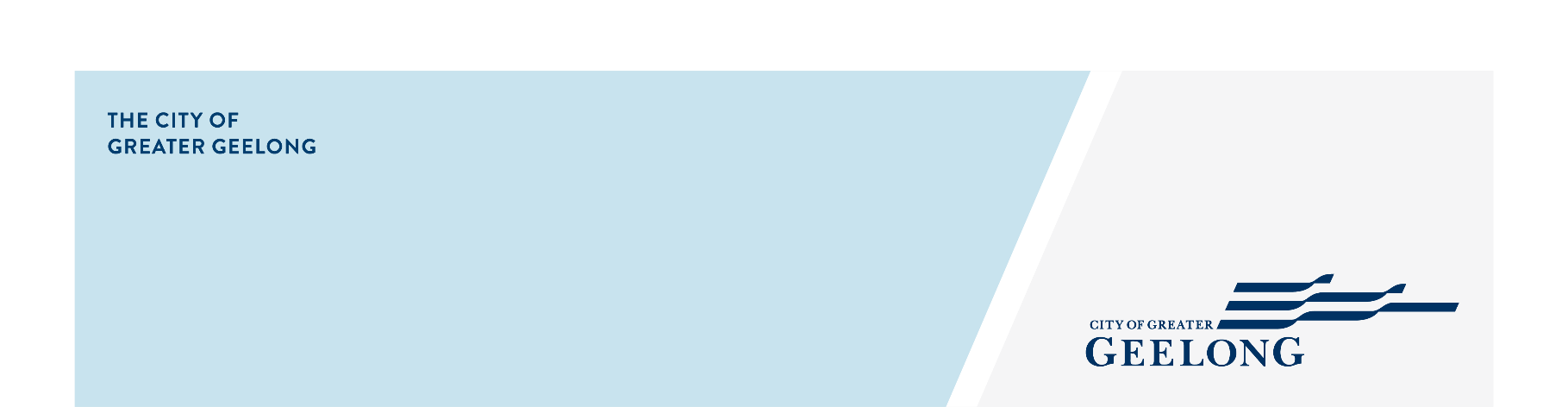 The City’s Mobility Access Directory provides accessibility information about the primary entry point to shops, restaurants, businesses and services for people with mobility restrictions. Users can search for specific services to see how accessible they are.We are seeking feedback from people with mobility restrictions on what ways, if any, they search for information about how accessible the services they wish to use are.How often, do you search for accessibility information about the primary entry point to shops, restaurants, businesses and services the City of Greater Geelong?Every time I need to use a serviceOccasionallyRarelyNeverHow do you obtain accessibility information about the primary entry point to shops, restaurants, businesses and services the City of Greater Geelong? (Choose more than one if applicable)Contact the service directlyUse Google to  obtain information about access Word of mouth - ask friends, family colleagues Use the Geelong Mobility Access Directory Other (please specify) Are there specific areas within the City of Greater Geelong that you access most often? Please list:Have you ever used the City’s Mobility Access Directory?YES NOIf yes, do you find it useful?YES NOIf no, can you briefly explain why?Do you have any suggestions for improvement of the Mobility Access Directory?  Please send your completed survey to Email: smuratti@geelongcity.vic.gov.auMail: PO Box 104 Geelong 3220Phone: Sandra Muratti 52724743PRIVACY STATEMENTThe City of Greater Geelong (the City) considers that the responsible handling of personal information is a key aspect of democratic governance and is strongly committed to protecting an individual’s right to privacy.To view the statement outing the City’s policies relating to the management of personal information as required by the Privacy and Data Protection Act 2014 (Vic), please follow the link below:Website privacy statement - City of Greater Geelong (geelongaustralia.com.au)